S2 Fig. Axial non-contrast T2-weighted MRI.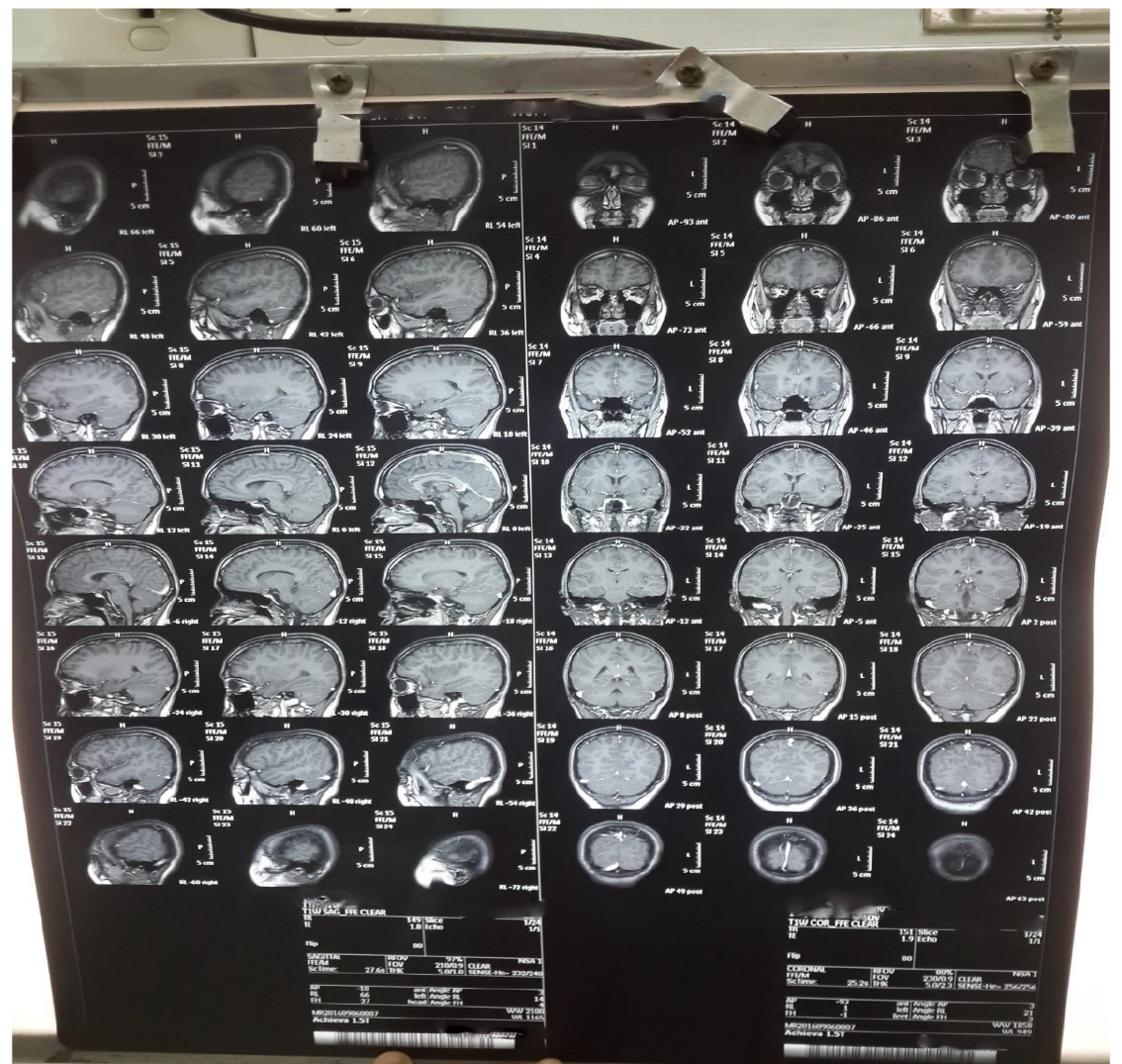 